BALEAP/ALDinHE Joint One-day Conference (PIM)Academic Literacies and EAP: Same or different?Talent Development Centre, University of Essex, Wivenhoe Park, Colchester CO4 3SQSaturday, November 24, 2018Travel and accommodation informationThe Visit Colchester website provides information about the local area.TravelThe University website contains information about all modes of transport to the Colchester campus, and about parking, which is free on Saturdays.The fastest and most frequent trains from London Liverpool Street are to the main railway station, Colchester (known locally as Colchester North station, to distinguish it from the more central but smaller and less well-served Colchester Town station).  The journey takes approximately 55 minutes.  Number 62/62A buses to the campus leave from the railway station every 15 minutes.  The bus journey takes 30 minutes, travelling through the town centre and past the Castle on the way.  A taxi takes about half the time.   Taxis from the station rank cost approximately £10; private hire companies such as Panther Cabs (01206 525525) cost around £7.AccommodationAccommodation is plentiful and varied in price in Colchester, the small town of Wivenhoe near the campus, and surrounding areas.  The Visit Colchester website provides information on places to stay.  These include:Wivenhoe House Hotel, a luxurious 4-star hotel within the grounds of the University campus.Best Western Rose & Crown, a 3-star, 14th century listed building approximately 10 minutes from the campus heading from Colchester on the 62/62A bus route.Colchester Cowdray Avenue Premier Inn.  This is the closest hotel to the main railway station, within easy walking distance.  It is also on the 62/62A bus route to the campus.CampusThe University campus is quite large.  Information on the exact building(s) will be issued in good time before the event.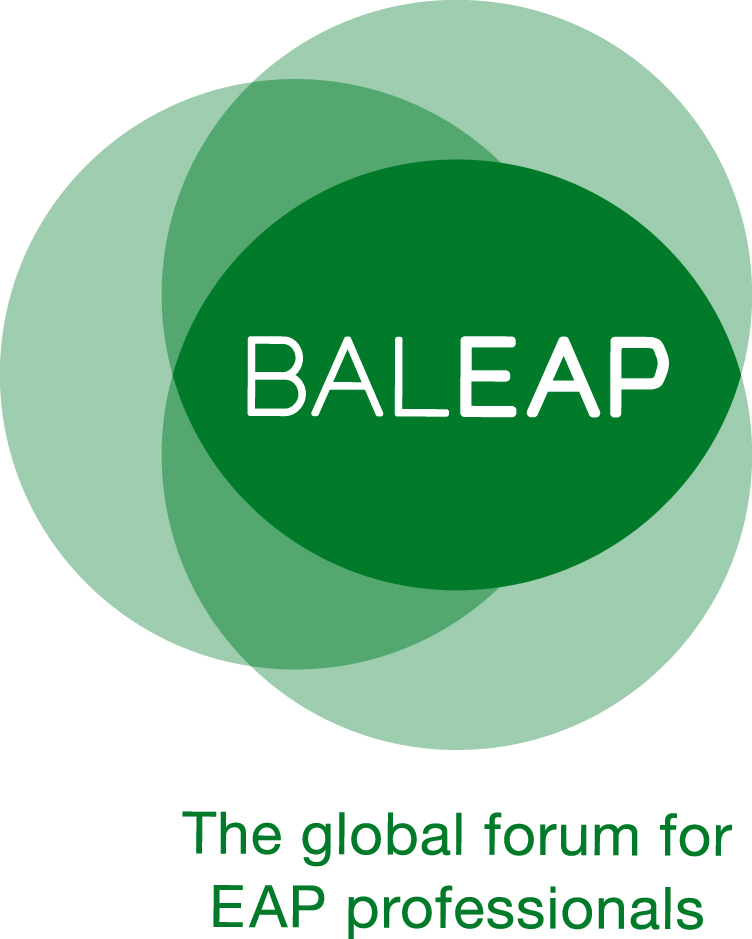 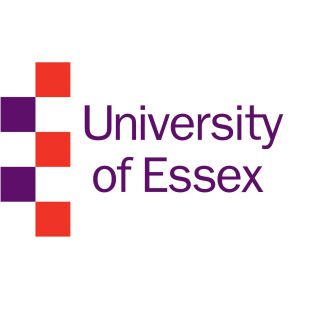 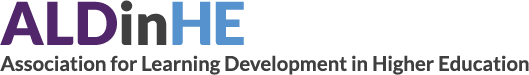 